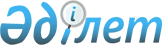 О внесении изменений в решение районного маслихата от 28 декабря 2017 года № 181 "Об утверждении бюджета Шубаркудыкского сельского округа на 2018 – 2020 годы"
					
			С истёкшим сроком
			
			
		
					Решение маслихата Темирского района Актюбинской области от 6 декабря 2018 года № 274. Зарегистрировано Управлением юстиции Темирского района Департамента юстиции Актюбинской области 11 декабря 2018 года № 3-10-223. Прекращено действие в связи с истечением срока
      В соответствии с пунктом 2 статьи 9–1, пунктом 4 статьи 109-1 Кодекса Республики Казахстан от 4 декабря 2008 года "Бюджетный кодекс Республики Казахстан", пунктом 2–7 статьи 6 Закона Республики Казахстан от 23 января 2001 года "О местном государственном управлении и самоуправлении в Республике Казахстан" Темирский районный маслихат РЕШИЛ:
      1. Внести в решение районного маслихата от 28 декабря 2017 года № 181 "Об утверждении бюджета Шубаркудыкского сельского округа на 2018 – 2020 годы" (зарегистрированное в реестре государственной регистрации нормативных правовых актов № 5853, опубликованное 22 января 2018 года в газете "Темір") следующие изменения:
      в преамбуле указанного решения номера "№ 95" и "№ 148" исключить;
      в пункте 1:
      в подпункте 1):
      доходы – цифры "251 975,2" заменить цифрами "255 975,2";
      налоговые поступления – цифры "56 387" заменить цифрами "56 859";
      неналоговые поступления – цифры "5 519,2" заменить цифрами "5 119,2";
      поступления трансфертов – цифры "189 997" заменить цифрами "193 997";
      в подпункте 2):
      расходы – цифры "251 975,2" заменить цифрами "255 975,2";
      пункте 5:
      во втором абзаце:
      цифры "3 753" заменить цифрами "7 753".
      2. Приложение 1 к указанному решению изложить в новой редакции согласно приложению к настоящему решению. 
      3. Государственному учреждению "Аппарат Темирского районного маслихата" в установленном законодательством порядке обеспечить:
      1) государственную регистрацию настоящего решения в Управлении юстиции Темирского района;
      2) направление настоящего решения на официальное опубликование в
      эталонном контрольном банке нормативных правовых актов Республики Казахстан;
      3) размещение настоящего решения на интернет – ресурсе Темирского районного маслихата.
      4. Настоящее решение вводится в действие с 1 января 2018 года. Бюджет Шубаркудукского сельского округа на 2018 год
					© 2012. РГП на ПХВ «Институт законодательства и правовой информации Республики Казахстан» Министерства юстиции Республики Казахстан
				
      Председатель сессии  Темирского районного маслихата 

Г. Калиева

      Секретарь Темирского районного маслихата 

Б. Избасов
Приложениек решению районного маслихатаот 6 декабря 2018 года № 274Приложение 1к решению районного маслихатаот 28 декабря 2017 года № 181
Категория
Класс
Подкласс
Наименование
Сумма  (тысяч тенге)
I. Доходы
255975,2
1
Налоговые поступления
56859
01
Подоходный налог
29156
2
Индивидуальный подоходный налог
29156
04
Hалоги на собственность
27540
1
Hалоги на имущество
2165
3
Земельный налог
1665
4
Hалог на транспортные средства
23710
05
Внутренние налоги на товары, работы и услуги
163
4
Сборы за ведение предпринимательской и профессиональной деятельности
163
2
Неналоговые поступления
5119,2
01
Доходы от государственной собственности
4891
5
Доходы от аренды имущества, находящегося в государственной собственности
4891
06
Прочие неналоговые поступления
228,2
1
Прочие неналоговые поступления
228,2
4
Поступления трансфертов
193997
02
Трансферты из вышестоящих органов государственного управления
193997
3
Трансферты из районного (города областного значения) бюджета
193997
Функциональная группа
Функциональная подгруппа
Администратор БП
Программа
Наименование
Сумма  (тысяч тенге)
II. Затраты
255975,2
01
Государственные услуги общего характера
74106,5
1
Представительные, исполнительные и другие органы, выполняющие общие функции государственного управления
74106,5
124
Аппарат акима города районного значения, села, поселка, сельского округа
74106,5
001
Услуги по обеспечению деятельности акима города районного значения, села, поселка, сельского округа
70513
022
Капитальные расходы государственного органа
3593,5
04
Образование
143842
1
Дошкольное воспитание и обучение
143842
124
Аппарат акима города районного значения, села, поселка, сельского округа
143842
004
Дошкольное воспитание и обучение и организация медицинского обслуживания в организациях дошкольного воспитания и обучения
143842
06
Социальная помощь и социальное обеспечение
5845
12
Социальная помощь
5845
124
Аппарат акима города районного значения, села, поселка, сельского округа
5845
003
Оказание социальной помощи нуждающимся гражданам на дому
5845
07
Жилищно-коммунальное хозяйство
26367,8
3
Благоустройство населенных пунктов
26367,8
124
Аппарат акима города районного значения, села, поселка, сельского округа
26367,8
008
Освещение улиц в населенных пунктах
14269,1
009
Обеспечение санитарии населенных пунктов
11138,8
011
Благоустройство и озеленение населенных пунктов
959,9
13
Прочие
5813,9
9
Прочие
5813,9
124
Аппарат акима города районного значения, села, поселка, сельского округа
5813,9
040
Реализация мероприятий для решения вопросов обустройства населенных пунктов в реализацию мер по содействию экономическому развитию регионов в рамках Программы развития регионов до 2020 года
5813,9
ІІІ. Чистое бюджетное кредитование
0
Бюджетные кредиты
0
Категория
Класс
Подкласс
Наименование
Наименование
Сумма  (тысяч тенге)
5
Погашение бюджетных кредитов
Погашение бюджетных кредитов
0
01
Погашение бюджетных кредитов
Погашение бюджетных кредитов
0
1
Погашение бюджетных кредитов, выданных из государственного бюджета
Погашение бюджетных кредитов, выданных из государственного бюджета
0
Функциональная группа
Функциональная подгруппа
Администратор БП
Программа
Наименование
Сумма  (тысяч тенге)
IV. Сальдо по операциям с финансовыми активами
0
V. Дефицит бюджета
0
VІ. Финансирование дефицита бюджета
0